AULA 13- SEQUÊNCIA DIDÁTICA –TECENDO O SABER- 14/12/2020 A 18/12/2020olá Família OU responsáveis! estamos finalizando as atividades com OS NOSSOS alunos deste ano.  Espero que todos fiquem bem, se cuidem!!!ATIVIDADE 42:leia o poema: é tempo de amorNATAL É tempo de amoré tempo de embrulhar presentes e fazer doces...um tempo de brinquedos   escondidos em lugares secretos...é tempo de brinquedos, tambores e bonecas.um tempo de luzes e ramos de pinheiros.o natal é época de família e bons amigos que mais uma vez revemosé tempo de música e canções de alegria.autor: joan walsh anglundatividade 43: faça um desenho bem bonito sobre o poema: é tempo de amor.atividade 44:observe a imagem com calma, em seguida faça o que se pede:Papail noel foi ao mercado comprar alguns produtos para mamãe noel preparar a ceia de natal. ajude-o circulando o que compramos em litros e pintando o que compramos em quilos.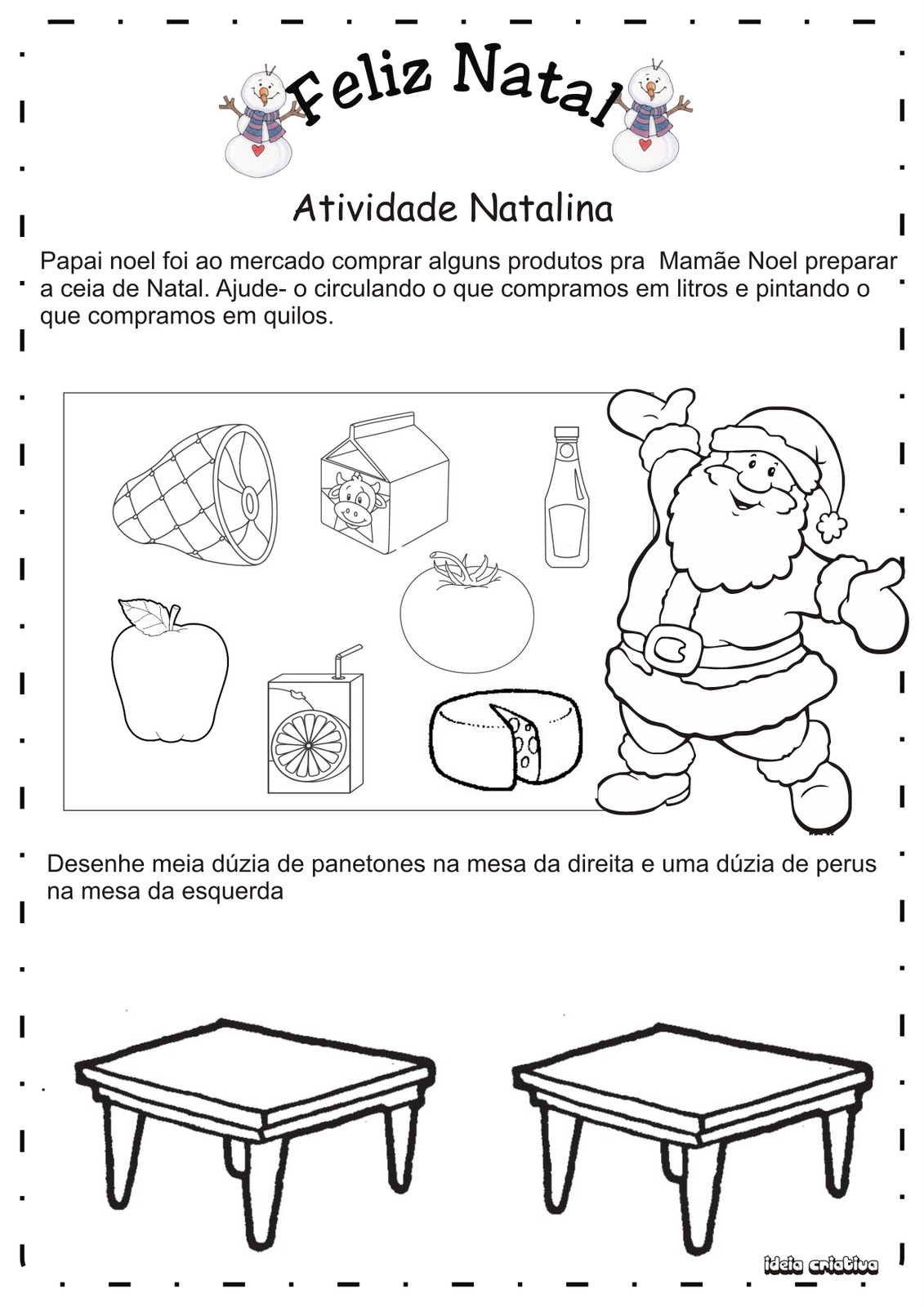 ATIVIDADE 45: ENFEITE O PAPAI NOEL USANDO SUA CRIATIVIDADE: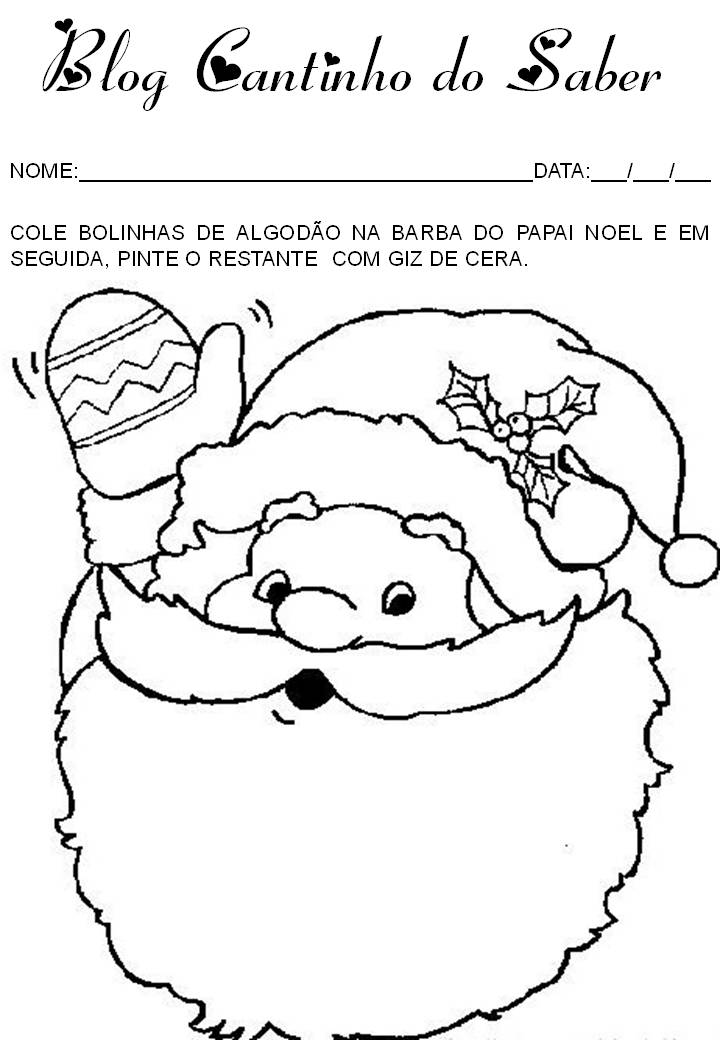 Escola Municipal de Educação Básica Augustinho Marcon.Catanduvas, Dezembro de 2020.Diretora: Tatiana Bittencourt Menegat. Assessora Técnica Pedagógica: Maristela Apª. Borella Baraúna.Assessora Técnica Administrativa: Margarete Petter Dutra.Professora: Eliane Borges2º ano 1